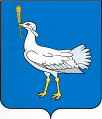 РОССИЙСКАЯ ФЕДЕРАЦИЯ                                                    МУНИЦИПАЛЬНЫЙ РАЙОНБОЛЬШЕГЛУШИЦКИЙСАМАРСКОЙ ОБЛАСТИАДМИНИСТРАЦИЯСЕЛЬСКОГО ПОСЕЛЕНИЯБОЛЬШАЯ ДЕРГУНОВКА______________________________ПОСТАНОВЛЕНИЕот 16 января 2020г. № 2О внесении изменений в приложение к постановлению администрации сельского поселения Большая Дергуновка муниципального района Большеглушицкий Самарской области от 10.12.2019 № 116 «Об утверждении плана антинаркотических мероприятий на территории сельского поселения Большая Дергуновка  муниципального района Большеглушицкий Самарской области на 2020 год»В  целях  минимизации  угрозы  распространения наркомании,  руководствуясь  Указами  Президента  Российской  Федерации  от  09.06.2010г. №690  «Об  утверждении Стратегии  государственной  антинаркотической  политики  Российской   Федерации  до  2020  года»,  от  18.10.2007 года  №1374    «О  дополнительных  мерах  по  противодействию  незаконному  обороту  наркотических  средств,  психотропных  веществ  и  их  прекурсоров»,  Администрация  сельского   поселения  Большая Дергуновка  муниципального  района  Большеглушицкий  Самарской  области ПОСТАНОВЛЯЕТ:1. Внести в приложение к постановлению администрации сельского поселения Большая Дергуновка муниципального района Большеглушицкий Самарской области от 10.12.2019 № 116 «Об утверждении плана антинаркотических мероприятий на территории сельского поселения Большая Дергуновка  муниципального района Большеглушицкий Самарской области на 2020 год» (далее – постановление) следующие изменения:1) приложение 1 к постановлению изложить в следующей редакции:«СОСТАВ АНТИНАРКОТИЧЕСКОЙ КОМИССИИАдминистрации сельского поселения Большая Дергуновка муниципального района Большеглушицкий Самарской области».2. Опубликовать настоящее постановление в газете «Большедергуновские Вести».3. Настоящее постановление вступает в силу после его официального опубликования и распространяется на правоотношения, возникшие с 1 января 2020 года.Глава сельского поселения Большая Дергуновкамуниципального района БольшеглушицкийСамарской области                                                                                            В.И. ДыхноПредседатель комиссииДыхно В.И.глава  сельского поселения Большая Дергуновка муниципального района Большеглушицкий Самарской областиСекретарь комиссииЖуваго В.С.ведущий специалист Администрации                 сельского поселения Большая Дергуновка муниципального района Большеглушицкий Самарской областиЧлены комиссииРомашкова Т.В.специалист Администрации                 сельского поселения Большая Дергуновка муниципального района Большеглушицкий Самарской областиКоролёв А.В.участковый уполномоченный полиции(по согласованию)Баранова Л.Д.директор Большедергуновского СДК(по согласованию)Есина Н.В.медсестра Большедергуновского ФАП(по согласованию)